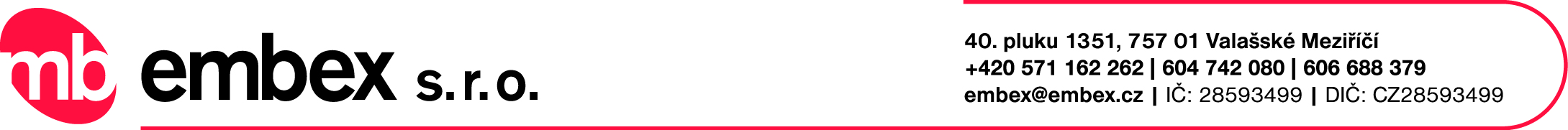 DOHODA O PROVOZOVÁNÍ KOPÍROVACÍHO STROJEuzavírají následující dohoduI.Provozovatel zajistí pro uživatele následující movité věci (předmět dohody):Kopírovací stroj Canon iRA4025i		v.č. …………………….Uzamykatelný dřevěný podstavec 		Platební jednotku KBM 5.1/Z MAX		II.Provozovatel bude po dobu neurčitou na svůj účet zajišťovat bezproblémový provoz kopírovacího stroje včetně platební jednotky v areálu uživatele.III.Provozovatel bude dle potřeb uživatele zajišťovat veškeré servisní služby na výše specifikovaný kopírovací stroj, vybaví obsluhu stroje dostatečným množstvím tonerů a xerografického papíru formátu A4. Provozování kopírovacího stroje bude uskutečňováno na náklady provozovatele. IV.Uživatel se zavazuje provozovateli poskytovat nezbytnou součinnost pro bezproblémový provoz stroje, především vyčleněním pracovníka pro obsluhování stroje, který v nezbytných případech doplní papíry nebo toner do stroje, uvolní zaseklý papír, apod.  Provozovatel se zavazuje obsluhu stroje proškolit a předat jí klíče od stroje. V.Uživatel se zavazuje dle svých možností zajistit dohled nad kopírovacím strojem tak, aby se předešlo jeho případnému poškození, zničení nebo odcizení.VI.Platba probíhá vložením mincí do dobíjecího mincovního automatu. Provozovatel provede kontrolu stavu počitadel stroje a jejich odečet zaznamená vždy, když bude vybírat hotovost z dobíjecího automatu. Záznam o odečtech počitadel stroje bude veden na kontrolním listě a na vyžádání si jej provozovatel kopírovacího stroje zavazuje předložit uživateli.VII.Vyúčtování předmětu smlouvy bude realizováno způsobem výběru hotovosti z dobíjecího mincovního automatu. Termín výběru dobíjecího automatu si provozovatel řídí dle svých potřeb, zavazuje se však k telefonickému nahlášení své přítomnosti v prostředí uživatele. Zároveň se provozovatel zavazuje k pravidelným výběrům dobíjecího automatu tak, aby nedocházelo k jeho přeplnění a tím pádem k nefunkčnosti systému.VIII.Tato dohoda se uzavírá na dobu neurčitou s výpovědní lhůtou dva měsíce, přičemž výpovědní lhůta začíná běžet od prvního dne měsíce následujícího po měsíci, ve kterém byla výpověď doručena druhé smluvní straně.  Dohoda zaniká navrácením předmětu dohody ve smyslu bodu I. této dohody o provozování kopírovacího stroje.  V Uherském Hradišti dne 25.06.2018    Ve Valašském Meziříčí dne 25.06.2018                                                                                                 Uživatel:Základní škola UNESCO p.o., Komenského nám. 350,  686 62 Uherské HradištěProvozovatel: embex s.r.o.Sídlo:Komenského náměstí 350,686 62, Uherské HradištěSídlo:40. pluku 1351, 757 01, Valašské MeziříčíOR:OR: KS v Ostravě, oddíl C.,  vložka 33527IČ:70436070IČ: 28593499DIČ:CZ70436070DIČ: CZ28593499Zastoupen:Mgr. Jan Vorba, ředitel školyZastoupen: Martin Baratka, jednatelBankovní spojení:Bankovní spojení: